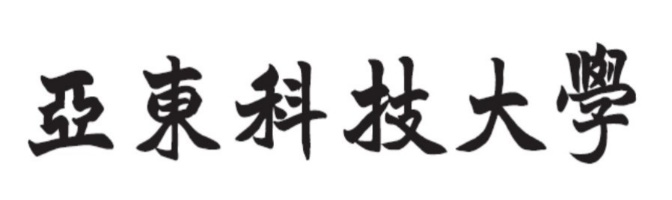 支出憑證粘存單預算單位：國家科學及技術委員會 專題研究計畫                                 年  月  日預算科目計畫名稱：計畫編號：NSTC xxx-xxxx-x-xxx-xxx計畫主持人：執行期限：   年  月   日至  年  月  日國家科學及技術委員會核定：■業務費  □研究設備費 □國外差旅費 □管理費51610100,人事費-薪資-產學計畫名稱：計畫編號：NSTC xxx-xxxx-x-xxx-xxx計畫主持人：執行期限：   年  月   日至  年  月  日國家科學及技術委員會核定：■業務費  □研究設備費 □國外差旅費 □管理費51610100,人事費-薪資-產學計畫名稱：計畫編號：NSTC xxx-xxxx-x-xxx-xxx計畫主持人：執行期限：   年  月   日至  年  月  日國家科學及技術委員會核定：■業務費  □研究設備費 □國外差旅費 □管理費51610100,人事費-薪資-產學計畫名稱：計畫編號：NSTC xxx-xxxx-x-xxx-xxx計畫主持人：執行期限：   年  月   日至  年  月  日國家科學及技術委員會核定：■業務費  □研究設備費 □國外差旅費 □管理費51610100,人事費-薪資-產學計畫名稱：計畫編號：NSTC xxx-xxxx-x-xxx-xxx計畫主持人：執行期限：   年  月   日至  年  月  日國家科學及技術委員會核定：■業務費  □研究設備費 □國外差旅費 □管理費51610100,人事費-薪資-產學計畫名稱：計畫編號：NSTC xxx-xxxx-x-xxx-xxx計畫主持人：執行期限：   年  月   日至  年  月  日國家科學及技術委員會核定：■業務費  □研究設備費 □國外差旅費 □管理費51610100,人事費-薪資-產學計畫名稱：計畫編號：NSTC xxx-xxxx-x-xxx-xxx計畫主持人：執行期限：   年  月   日至  年  月  日國家科學及技術委員會核定：■業務費  □研究設備費 □國外差旅費 □管理費51610100,人事費-薪資-產學計畫名稱：計畫編號：NSTC xxx-xxxx-x-xxx-xxx計畫主持人：執行期限：   年  月   日至  年  月  日國家科學及技術委員會核定：■業務費  □研究設備費 □國外差旅費 □管理費51610100,人事費-薪資-產學計畫名稱：計畫編號：NSTC xxx-xxxx-x-xxx-xxx計畫主持人：執行期限：   年  月   日至  年  月  日國家科學及技術委員會核定：■業務費  □研究設備費 □國外差旅費 □管理費51610100,人事費-薪資-產學計畫名稱：計畫編號：NSTC xxx-xxxx-x-xxx-xxx計畫主持人：執行期限：   年  月   日至  年  月  日國家科學及技術委員會核定：■業務費  □研究設備費 □國外差旅費 □管理費51610100,人事費-薪資-產學計畫名稱：計畫編號：NSTC xxx-xxxx-x-xxx-xxx計畫主持人：執行期限：   年  月   日至  年  月  日國家科學及技術委員會核定：■業務費  □研究設備費 □國外差旅費 □管理費51610100,人事費-薪資-產學用途人事費-  xxx 年 xx 月兼任研究助理薪資$**,***元人事費-  xxx 年 xx 月兼任研究助理薪資$**,***元人事費-  xxx 年 xx 月兼任研究助理薪資$**,***元申請單編號申請單編號申請單編號金              額金              額金              額金              額金              額金              額金              額金              額金              額附件1、申  請  單              份2、合       約              份3、估  價  單              份4、送  貨  單              份5、驗  收  單              份6、發 票 收 據            份7、印 領 清 冊      1     份 8、工作紀錄表     x     份1、申  請  單              份2、合       約              份3、估  價  單              份4、送  貨  單              份5、驗  收  單              份6、發 票 收 據            份7、印 領 清 冊      1     份 8、工作紀錄表     x     份領款人簽章薪資申請單1xxxxxxx薪資申請單1xxxxxxx薪資申請單1xxxxxxx千百十萬萬千百十元附件1、申  請  單              份2、合       約              份3、估  價  單              份4、送  貨  單              份5、驗  收  單              份6、發 票 收 據            份7、印 領 清 冊      1     份 8、工作紀錄表     x     份1、申  請  單              份2、合       約              份3、估  價  單              份4、送  貨  單              份5、驗  收  單              份6、發 票 收 據            份7、印 領 清 冊      1     份 8、工作紀錄表     x     份預算編號預算編號預算編號$$附件1、申  請  單              份2、合       約              份3、估  價  單              份4、送  貨  單              份5、驗  收  單              份6、發 票 收 據            份7、印 領 清 冊      1     份 8、工作紀錄表     x     份1、申  請  單              份2、合       約              份3、估  價  單              份4、送  貨  單              份5、驗  收  單              份6、發 票 收 據            份7、印 領 清 冊      1     份 8、工作紀錄表     x     份RD1xxxxxx-xRD1xxxxxx-xRD1xxxxxx-x$$附件1、申  請  單              份2、合       約              份3、估  價  單              份4、送  貨  單              份5、驗  收  單              份6、發 票 收 據            份7、印 領 清 冊      1     份 8、工作紀錄表     x     份1、申  請  單              份2、合       約              份3、估  價  單              份4、送  貨  單              份5、驗  收  單              份6、發 票 收 據            份7、印 領 清 冊      1     份 8、工作紀錄表     x     份1.經 手 人1.經 手 人證 明 人證 明 人證 明 人證 明 人證 明 人點 收 人點 收 人點 收 人點 收 人點 收 人點 收 人5.人  事  室7.主任秘書7.主任秘書2.計畫主持人2.計畫主持人3.研究與產學合作組3.研究與產學合作組3.研究與產學合作組3.研究與產學合作組3.研究與產學合作組4.研 發 長4.研 發 長4.研 發 長4.研 發 長4.研 發 長4.研 發 長6.主辦會計人員8.校    長8.校    長支出項目與本研究相關支出項目與本研究相關